Regisztrációs lap SNI osztályba jelentkezéshez2024/25. tanév Mellékletként kérjük csatolni a gyermek érvényes szakértői véleményét és óvodai pedagógiai értékelését!A TANULÓ ADATAI:      A TÖRVÉNYES KÉPVISELŐ(K) ADATAI:       DOKUMENTUMOK:Kérünk, hogy minden adatot szíveskedjen kitölteni!A regisztrációs lapot aláírva, melléklettel, a reformatusegymi.miskolc@refegymi.hu e-mail címre, kérjük visszaküldeni!        		……………………………………………………………………………….            törvényes képviselő(k) aláírásaSzékhely: Református Egységes Gyógypedagógiai Módszertani Intézmény OM: 1028092314 Halásztelek, Hold u. 6. Tel: 06-24-519-019, 06-30-639-0861 e-mail: igazgatosag@refegymi.huReformátus Egységes Gyógypedagógiai Módszertani Intézmény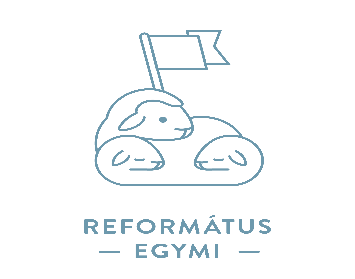 Miskolci TagintézményeOM: 102809: 3531 Miskolc, Füzes u. 27. : 46/307-357; 30/010-8165e-mail: reformatusegymi.miskolc@refegymi.huMelyik osztályfokra kéri gyermeke regisztrációját? (Kérjük, jelölje aláhúzással!)1. osztály/ 2. osztály/ 3. osztály/ 4. osztályA tanuló neve: TAJ száma:A tanuló oktatási azonosító száma: A tanuló diákigazolványának száma: Születési helye, ideje:Lakcíme:Édesanyja viselt neve: Édesanyja születési neve:Édesanyja lakcíme, elérhetősége  (telefonszám,e-mail)	Törvényes képviselő neve:Törvényes képviselő lakcíme, elérhetősége(telefonszám, e-mail): 	Szakértői vélemény kiállítója:Szakértői vélemény kelte:Diagnózis:        Korai fejlesztésben részt vett?(AIGEN  -   NEMHa igen, ellátó intézmény neve: Ellátás időszaka:Óvodai nevelést biztosító intézmény neve, címe: